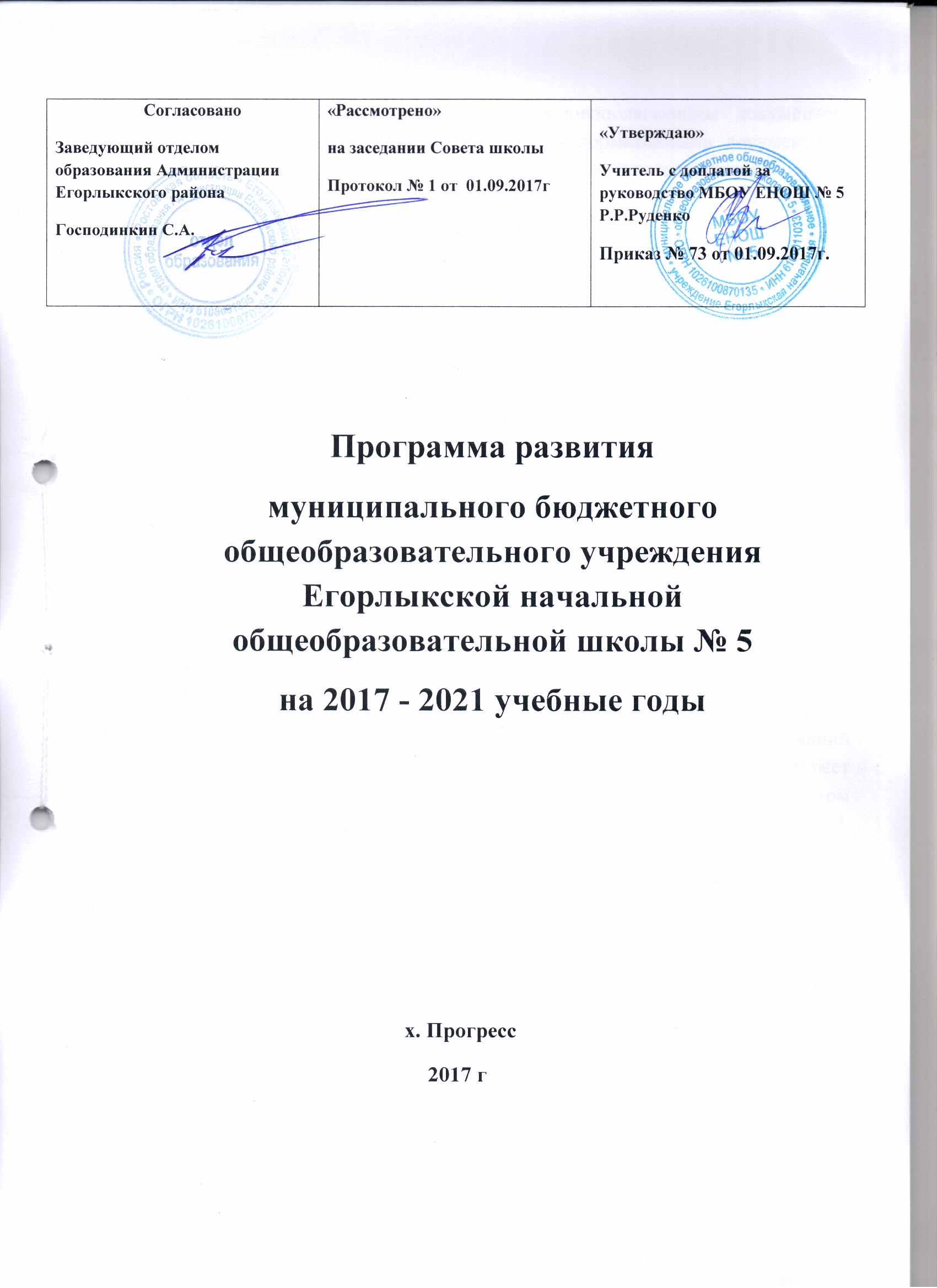  Программа развития школы является основополагающим документом, разработанным в соответствии с основными нормативными документами, регламентирующими деятельность общеобразовательных учреждений на территории РФ.Основные принципы развития.    В основе программы школы заложены следующие принципы развития образования:    Принцип научности. Обновление содержания образования должно осуществляться при опоре на фундамент науки, т.е. идея научности должна пронизывать школьный образовательный процесс на всех его уровнях. Этот принцип воплощается в  учебный процесс с помощью учебно-методического комплекса, в отборе изучаемого материала, а также в том, что школьников обучают элементам научного поиска, способам научной организации учебного труда.    Принцип целостности означает единую стратегию скоординированного развития всех частей образования. Это достигается на основе баланса интересов участников образовательного процесса.    Принцип саморазвития определяет уровень самодостаточности образования, наличие внутренних источников ее роста, способность адаптироваться к изменениям в обществе.   Принцип преемственности означает передачу и усвоение социальных и культурных ценностей от поколения к поколению. В свете требований непрерывного образования ни один уровень обучения не может рассматриваться как замкнутый, изолированный от других. При этом вертикальная структура, характерная для непрерывного увеличения знаний, овладения новыми умениями и навыками, должна пересекаться с горизонтальными структурами, представляющими собой научные дисциплины и связи между ними.   Принцип вариативности предполагает осуществление различных вариантов действий по реализации задач развития школы и основывается на диагностике различных образовательных потребностей и возможностей школьников, выявлении потребностей в дифференциации и индивидуализации образовательного процесса, разработке и осуществлении принципов комплектования классов.    Принцип демократичности предполагает включение в решение задач программы развития всех субъектов образовательного пространства, переход от централизованной модели управления к децентрализованной, предполагающей передачу или делегирование ответственности за принятие ряда решений и соответствующих прав на управляющем совете школы, совет старшеклассников, родительский комитет школы, родительские комитеты классов.   Принцип общедоступности означает, что государство гарантирует гражданам общедоступность и бесплатность дошкольного , начального общего образования в пределах муниципального образовательного учреждения в пределах федеральных государственных стандартов, федеральных государственных требований.     Вышеназванные принципы тесно взаимосвязаны, могут обеспечивать единство интересов, потенциала и практических действий, определяют развитие и саморазвитие школы. Анализ положения дел в образовательном учреждении через призму выше обозначенных концептуальных принципов позволит с позиции системного подхода определить ключевые проблемы, наметить программу конкретных действий  на перспективу, активнее способствовать инновационному становлению и развитию школы.    Феномен сельской малокомплектной школы нельзя понять без учета специфики ее методической системы - это еще один круг проблем, собственно педагогических. Существует немало наработок, показывающих, как можно оптимально организовать образовательный процесс в малокомплектной сельской школе. Общими принципами здесь могут быть: во-первых, нетрадиционное, отличное от общепринятого построение учебного процесса; во-вторых, учет специфики малочисленной школы; в-третьих, опора на индивидуальное обучение.     Осваивая Базисный учебный план, школа стремится по возможности использовать местные условия.     При выборе подходов к развитию сельской школы главным условием такого развития следует считать всемерную поддержку опыта работы по проблеме "Школа - центр воспитательной работы". Именно на этом пути сельская школа, сельский учитель могут обрести поддержку и авторитет среди населения. Действительно, представляется нелепым спрашивать у учителя, в каком случае легче работать: в классах с малым или большим количеством учащихся? Оптимальным считается класс в 15-20 человек, а наполняемость до 10 человек большинство учителей считает неприемлемой. Но учителям нашей школы как раз и приходится работать в таких условиях.  Учителю психологически тяжело (да и ученику) работать в малом классе, поскольку он не получил соответствующей методической подготовки. К этому добавляется вынужденная многопредметность. Но я считаю, что в школе работают опытные учителя, способные дать прочные знания своим учащимся.                                             Паспорт программы развитияЦенностные приоритеты развития МБОУ Егорлыкской  начальной общеобразовательной школы №5  как образовательной организации   Школа должна быть современной, должна соответствовать времени, техническому прогрессу и способствовать развитию современного школьного образования  в России.   Миссия школы: «Обеспечение развития и социализации личности учащихся путем предоставления высокого уровня образовательных услуг, приобщение к ценностям национальной  и мировой культуры с ориентацией на дальнейшее образование и активную деятельность в Российском и мировом сообществе».  Программа развития направлена на развитие и создание современной школы:Создание комфортной информационной среды;Изменение подходов к обучению и воспитанию;Достижение положительной мотивации к непрерывному обучению;Воспитание лидера;Повышение педагогического мастерства и статуса учителя;Безопасность учебного процесса.Модель учителя, соответствующая следующим ожиданиям основных субъектов образования:Модель учителя включает ряд существенных признаков и качеств:Способность одновременно учить и воспитывать, прочное теоретическое педагогическое образование.Высокая культура и осознание ценностей воспитания.Свобода и ответственность, причастность к интеллектуальной личности.Компоненты личности учителя: Гносеологический: осознание целостности человека и биосферы; осмысление места и роли педагогической деятельности в образовании личности.    Аксиологический: осознание человека высшей ценности жизни; осознание личности в единстве с окружающим миром, природой; признание самоценности каждого периода жизни человека, признание высшей целью образования саморазвитие личности и др.    Творческий: организовать свою жизнь как пространство беспрерывного общекультурного и профессионального самосовершенствования, способность строить учебный процесс как совместную творческую деятельность и др.    Коммуникативный: способность мыслить и строить учебно-воспитательный процесс в системе диалога; способность понимать другого, находить компромиссы, уметь вести дискуссию и др.     Этический: способность осознавать культурно- творческие функции образования, культуру взаимоотношений, осознание педагогического процесса как двухдоминантного,  в котором осуществляется диалог двух поколений; способность формировать эстетические критерии оценки явлений.Критерии эффективности реализации программы развития   Критериями  эффективности реализации программы будут выступать: Престижность и востребованность ОУ:Постоянное соотнесение процесса развития школы с критериями эффективности: -  социально-педагогическом (соответствие нормативным требованиям развития ОУ);-  образовательном (достижение высокого качества знаний и овладение гуманистическими ценностями);-  психолого-педагогическом (устойчивость  условий эмоциональной комфортности участников образовательного процесса, личностный рост).2. Согласованность основных направлений и приоритетов развития образовательной системы школы с Федеральной и областной программами развития образования.3. Реализация в образовательном учреждении Федерального, регионального и школьного стандартов во всем многообразии вариативных образовательных программ.4. Рост личностных достижений всех субъектов образовательного процесса.5. Рост материально-технического и ресурсного обеспечения образовательной системы школы.6. Влияние образовательной системы школы на развитие образовательного пространства района.7. Удовлетворенность всех участников образовательного процесса уровнем и качеством образовательных услуг.            Нормативно-правовая база МБОУ ЕНОШ № 5                  Создание в школе форм самоуправления:Совет школыОбщее собрание трудового коллективаПедагогический советРодительский комитет                          Структура методической работы   Педагогический совет школы будет работать над проблемой, принимать активное участие в разработке нетрадиционных уроков, участвовать в проведении районных семинаров.   Единая методическая тема «Совершенствование профессиональной компетентности учителя в условиях перехода на ФГОС».   Для реализации основных задач в школе необходимо:- посещать заседания МО учителей начальных классов Егорлыкского района и принимать активное участие в их проведении.                     Финансовое обеспечение Программы    Для развития материально-технической базы школы предлагается считать основные принципы финансирования школы:- Новая система оплаты труда- Региональное использование бюджетных и внебюджетных средств- Привлечение внебюджетных средств- Участие в конкурсах, олимпиадах.            Источники финансирования Программы Финансирование Программы осуществляется:- за счет средств федерального бюджета; - за счет средств областного бюджета;- за счет средств муниципального бюджета;- за счет внебюджетных средств                      Система программных мероприятий   Система программных мероприятий разделена на 8 ключевых направлений (подпрограмм) деятельности:- предшкольная подготовка;- Поддержка и развитие одаренных детей;- Развитие учительского и воспитательного потенциала;- Сохранение и укрепление здоровья школьников- Модернизация школы;- Развитие самоуправления школы;- Духовно-нравственное воспитание.Каждая из подпрограмм имеет самостоятельную функцию, которая включает конкретные задачи: мотивационные, организационные, кадровые, научно-методические, материально-технические.       Анализ работы школы за 2012-2016 учебный год   На основании анализа работы школы за 2012-2016 учебный год коллектив школы выдвинул  следующие образовательные и воспитательные задачи, предусматривающие:- гуманизацию и гуманитаризацию общеобразовательного процесса;- формирование у учащихся потребностей в обучении, саморазвитии;- сохранение здоровья детей;- раскрытие творческого потенциала учащихся;- развитие общественного самоуправления и самообслуживания.Коме того, поставлены задачи, направленные на:- раскрытие творческого потенциала учителя;- постоянное повышение профессионального уровня учителя;- стимулирование стремления учителя аттестоваться на более высокую      квалификационную категорию;- стимулирование учителя  применять современные  технологии и     методики обучения.    В работе с учащимися школа руководствуется Законом РФ «Об образовании», Типовым положением об ОУ, Уставом школы, методическими письмами и рекомендациями МО Российской Федерации и Ростовской области, а также  внутренними приказами, в которых определен круг регулируемых  вопросов  о правах и обязанностях  участников образовательного процесса.     Учебный план школы составлен был на основании базисного учебного плана и обеспечил в полном объеме содержание образования, являющиеся обязательным  на начальной ступени образования.  Уровень недельной нагрузки на ученика не превышал предельно допустимого.  Календарно-тематическое планирование по каждому предмету плана и учебные программы  пройдены.     Коллектив учителей начальной школы  осуществлял воспитательные задачи. Они состояли в целенаправленном формировании высоконравственной, гармонично развивающейся личности младшего школьника. Это решалось созданием содружества детей и взрослых, связанных едиными целями. Деятельностью, гуманными отношениями, развитием через воспитывающие ситуации и разнообразную  творческую деятельность.    В течение года осуществлялся мониторинг, одним из этапов которого  является отслеживание  и анализ качества  обучения и образования на начальной ступени обучения, анализ уровня промежуточной аттестации по предметам с целью  выявления недостатков в работе педагогического образования.    Информационная справка о школе   Муниципальное бюджетное общеобразовательное учреждение Егорлыкская начальная общеобразовательная школа №5 расположена на территории х.Прогресс, находящегося в 20 километрах от районного центра.    В школе обучается 12 человек, занятия проводятся в одну смену, по пятидневной рабочей неделе, продолжительность урока 45 минут, начало занятий в 8 час. 00 мин. Вторая половина дня - индивидуальные консультации, кружки, досуговые мероприятия.   Школа в целом удовлетворяет запросы обучающихся и родителей, добивается хороших результатов и позитивной динамики в своём развитии.    Использование современных технологий и их элементов в учебном процессе позволило школе повысить и стабилизировать качество знаний обучающихся. Уровень обученности в школе - 100%. Качественные показатели по всем предметам в среднем 50 %. Выпускники школы, учащиеся 4 класса, продолжают обучение в МБОУ Егорлыкской  средней общеобразовательной школе № 1.    В школе сложился работоспособный коллектив. Показателем профессионального уровня учителей является то, что 100% учителей прошли курсы повышения квалификации, постоянно повышают свой профессиональный уровень на различных семинарах и практикумах.    В школе созданы условия для профессионального развития и совершенствования образовательной среды.      Аналитическое и прогностическое обоснование программы   Анализ состояния образовательной системы школы показывает, что школа в целом удовлетворяет запросы обучающихся и родителей, добивается хороших результатов и позитивной динамики в своём развитии.    Тенденции развития современного общества требуют инновационного подхода к подготовке учащихся: школа должна подготовить ученика к новым, быстро меняющимся условиям, что потребовало от нас:во-первых, создание такой обучающей среды, которая мотивирует учащихся самостоятельно искать, добывать, обрабатывать информацию, обмениваться ею, быстро ориентироваться в информационном пространстве;во-вторых, создание условий, содействующих наиболее полному развитию способностей учащихся.    Таким образом, современные реалии в области образования, социальные процессы в обществе, удалённость нашей школы от крупных образовательных центров определили идею информатизации учебно-воспитательного процесса как ключевую в совершенствовании всех сторон жизни нашего учреждения.   Как показывает практика, без новых информационных технологий уже невозможно представить современную школу. И поэтому сегодня, как никогда ранее, важен переход на качественно новый уровень в подходах к использованию компьютерной техники и информационных технологий во всех областях деятельности школы.    Использование информационно-коммуникационных технологий на предметных уроках различных образовательных дисциплин позволит создать принципиально иную информационно-коммуникационную среду, которая повысит мотивацию обучающихся на самообразование, интенсифицирует самостоятельную работу, оптимизирует учебную информацию, сокращая время её получения, а главное, сделает её доступной в любое удобное время; позволит родителям более чётко контролировать успеваемость и посещаемость уроков детьми, поддерживать оперативную связь с классным руководителем и администрацией школы, узнавать о творческих достижениях ребёнка и общаться с другими родителями школы, что в наших условиях является очень актуальным. Информатизация упростит и административно - управленческую работу внутри школы.                        Информационная справка о школе        Общие сведения о школе и контингенте учащихсяКонтингент учащихся Егорлыкской  начальной общеобразовательной школы № 5  на период с 2017 по 2021 годы В настоящее время в школе обучаются 9 обучающихся во 2– 4 классах, затем среднее образование учащиеся получают в МБОУ Егорлыкской средней общеобразовательной школе № 1. В первый класс принимаются все дети, проживающие в микрорайоне хутора Прогресс , достигшие возраста 7 лет и не имеющие медицинских противопоказаний для обучения в 1 классе общеобразовательной школы. Педагогический коллектив школы состоит из 2 человек: 1 учителя начальных классов и 1 учитель с доплатой за руководство школой. Оба учителя имеют высшее образование.Всего в школе 6 работников, включая технический персонал.В школе есть два кабинета начальных классов, имеется мультимедийное оборудование . Всего в школе 1 компьютер, 1 ноутбук. Подключен интернет. Также имеется принтер. Школа функционирует в одном здании.   Здание школы одноэтажное, рассчитано на 30 учащихся.  Здание школы отапливается собственным котлом КСУ-40. В здании школы имеется водопровод, оборудованы санузлы,  установлена водогрейка. Питание учащихся организовано в школебуфетной продукцией, разрешенной  СЭС.Вторая функциональная подпрограмма: «Введение ФГОС второго поколения».Актуальность подпрограммы    Главной отличительной чертой современного мира являются высокие темпы обновления научных знаний, технологий и технических систем, применяемых не только на производстве, но и в быту, сфере досуга человека. Школа становится учреждением, формирующим с первого класса навыки самообразования и самовоспитания.   Внедрение федеральных государственных образовательных стандартов второго поколения призвано обеспечить развитие системы образования в условиях изменяющихся запросов личности и семьи, ожиданий общества и требований  государства в сфере образования.   Начальное образование выступает важнейшим средством самореализации и самоутверждения ребенка как субъекта, уже способного определить цель, смысл и ценность требований современной культуры к учебной, семейно-бытовой, досуговой  деятельности человека. Формируемые на данной ступени навыки обеспечивают не только дальнейшее развитие ребенка, но и активное восприятии и осмысление текущей повседневной жизни, получение радости от умелого проявления жизненных сил, приобретаемых в процессе взросления знаний и умений.                     Цель образования первой ступени:создание условий для формирования у учащихся базовых навыков самообразования, самоорганизации, самоопределения, самовоспитания, обеспечивающих готовность к освоению содержания основного и полного общего среднего образования, раскрытие интеллектуальных и творческих возможностей личности учащихся через освоение фундаментальных основ начального образования.Задачи:- создавать условия для формирования внутренней позиции школьника и адекватной мотивации учебной деятельности;- обеспечивать условия для сохранения и укрепления здоровья школьников;- развивать коммуникативные качества личности учащихся;- способствовать совершенствованию регулятивных и познавательных учебных действий обучающихся;- продолжать создание  в школе предметной  среды;- поддерживать индивидуальность ребенка, формировать культурное поле школьника.Реализация поставленной цели и вытекающих из нее задач будет осуществляться через:- Программу формирования универсальных учебных действий.- Программу отдельных учебных предметов и курсов.- Программу социализации и воспитания учащихся.- Программу формирования здорового образа жизни. - Программу внеурочной деятельности.Приоритетные направления реализации программы.Развитие лингвистического и математического образования системообразующих компонентов образовательной системы школыа) лингвистическое образование в школе:   Одним из основных направлений лингвистического образования является создание модели построения курса иностранных языков со 2 класса. Согласно этой модели со второго класса проводится базовая подготовка по иностранному языку. б) Математическое образование в школе:Основным направлением развития математического образования является создание условий для реализации концепции профильной школы и направлено на достижение следующих целей:наличие у школьников прочных знаний и умений в точных науках, необходимых для продолжения обучения в средних и высших учебных заведениях;ориентация обучения на новые стандарты.Внедрение и совершенствование методов обучения и воспитания, способствующих развитию и поддержанию у школьников стремления к успеху. В школе планируется дальнейшее использование метода проектов для интеграции знаний различных предметных областей и, разработка межпредметных проектов.  Необходимо направить усилия педколлектива  и воспитанников на развитие таких качеств, как толерантность, дисциплинированность и креативность, дисциплинированность и ответственность за порученное дело.  Работу по гражданскому и духовно-нравственному воспитанию предполагается организовывать путем посещения районного краеведческого музея, встреч с участниками военных действий, тружениками тыла, ветеранами труда. К этой работе необходимо будет привлечь родителей учащихся.Основные мероприятия по реализации программы развития школы.Наименование ПрограммыПрограмма развитиямуниципального бюджетного общеобразовательного учреждения Егорлыкской начальной общеобразовательной школы № 5 на 2017 - 2021 учебные годыРазработчик ПрограммыРуденко Р.РИсполнители ПрограммыАдминистрация, педагогический коллектив школы, ученический коллектив школы, родительская общественность.Основания для разработки ПрограммыКонвенция о правах ребенка.- Декларация о правах человека- Федеральный закон  «Об образовании РФ» - Приоритетный национальный проект «Образование»Стратегия развития системы образования Ростовской области до 2020 года- Федеральная целевая программа развития образования на 2017-2021 годы- Федеральный закон Российской Федерации от 9 февраля 2007 года № -17 – ФЗ «О внесении изменений в Закон Российской Федерации «Об образовании».- Федеральный закон Российской Федерации от 8 мая 2010 года № 83-ФЗ «О внесении изменений в отдельные законодательные акты Российской Федерации в связи с совершенствованием правового положения государственных (муниципальных) учреждений»- Приказ Минобрнауки России «О порядке аттестации педагогических работников государственных и муниципальных образовательных учреждений» от 24. 03.2010 №209- Стратегия социально-экономического развития России до 2020 года- Национальная образовательная стратегия «Наша новая школа, (Послание Президента Федеральному Собранию Российской Федерации 5 ноября 2008 года).- Федеральные государственные образовательные стандарты нового поколения (ФГОС) - Концепция духовно-нравственного развития и воспитания личности гражданина России- Гигиенические требования к условиям обучения школьников в современных образовательных учреждениях различного вида (СанПин 2.4.2.1178-02).-Программа развития образования в Ростовской области. -Устав МБОУ ЕНОШ № 5Основные этапы и формы обсуждения и принятия программы- анализ социального статуса участников образовательного процесса МБОУ ЕНОШ № 5;- работа над сопоставлением результатов мониторинговых исследований и состоянием учебно-воспитательного процесса;- разработка концепции программы развития школы;- обсуждение научных теорий, близких к концепции;- выработка основных направлений программы;- разработка средств мониторинга;- обсуждение программы педагогическим советом и согласование с управляющим советом школы;- презентация программы Учредителю;- публикация на сайте школыКем принята ПрограммаСоветом школыЦели и задачи Программы  Целью Программы является обеспечение к 2017 году доступности качественного образования, соответствующего образовательным запросам родителей учащихся и являющегося основой для выстраивания индивидуальных образовательных траекторий обучающихсяСовершенствование системы оценки качества образования (внутренняя и внешняя оценки)Задачи:Разработать и реализовать инновационные образовательные программы в соответствии с новыми Федеральными государственными стандартами;Создать пространство школы для развития интеллектуальных и творческих способностей, формирования социально-личностных коммуникативных компетенций учащихся; Совершенствовать систему работы педагогического коллектива с одаренными и слабоуспевающими детьми; Организовать эффективную, постоянно действующую систему непрерывного образования педагогов, распространение системы обучения через систему проведения уроков, мероприятий. Совершенствовать условия для развития здоровьесберегающей образовательной среды, обеспечивающей сохранение здоровья детей, обучение детей-инвалидов, поддержка социально незащищенных обучающихся, детей в тяжелых жизненных ситуацияхОрганизовать внедрение современных механизмов финансирования и апробации организационно-правовых форм деятельности образовательного учрежденияСрок действия Программы2017-2021 г.Этапы реализации ПрограммыОрганизационно-подготовительный: выявление перспективных направлений развития ресурсного обеспечения, создание условий (2017-2018 г.) Основной этап: формирование единого образовательного пространства в новом качественном состоянии, внедрение ведущих идей в практику, выработка организационно оправданного и педагогически целесообразного регламента деятельности. (2018-2020 г.)Обобщающий этап: обеспечение максимального спектра возможностей обучения и воспитания, анализ достигнутого, определение перспектив. (2020-2021 г.)Ресурсное обеспечение реализации ПрограммыКадровое:Самообразование, аттестация, обобщение педагогического опыта, регулярное повышение квалификации педагогов на курсах, семинарах; в творческих группах МО учителей начальных классов Егорлыкского района.Научно-методическое:Создание компьютерной базы данных о передовом педагогическом опыте учителей, применение современных педагогических технологий.Приобретение мультимедийного оборудования,современного учебного и спортивного оборудования, наглядного материала. Работа в сети Интернет.Финансовое: бюджетные и внебюджетные средства.Организационно-управленческое: самообразование, аттестация, обобщение педагогического опыта, переподготовка управляющего персонала.Распространение опыта через Интернет, блоги, форумы, публикации.Порядок управленияКорректировка программы осуществляется педагогическим советом. Управление реализацией Программы осуществляется председателем Совета школы, руководителем школы.Система организации контроля за выполнением программыПостоянный контроль над выполнением программы  осуществляет Совет ОУ.    Результаты контроля представляются в ежегодной отчетности через Публичный доклад руководителя  школы о результатах выполнения программы в виде информации на сайте ОУ.Учебный годОбщее количество учащихсяКоличество первоклассников2018-20191452019 - 20201532020 - 2021122НаправленияМероприятияСрокиОтветственныеИзменения в содержании образованияМодернизация программ образования и создание комплексных программ (вариативная часть учебного плана, предназначенная для учащихся начальных классов + вариативная часть).Организация обучения по развиваюшим программам начального образования.Создание сквозных программ по предметам естественно-математического цикла и языкам.2017гУчителя начальных классов,Влияние способа организации образовательного процесса на повышение качества образованияСоздание системы традиционных и творческих заданий, направленных на контроль динамики развития коммуникативных умений  в устной и письменной речи. Создание общешкольного банка методических и контрольных заданий.Проведение мониторинга и диагностики результатов реализации программы развития.Разработка единой языковой системы политики школы:Изучение опыта работы школы по имеющимся программам Определение общих принципов и приемов обучения. Разработка единых требований к коммуникативным умениям обучающихся на родном и иностранных языках;Создание методических рекомендаций по обучению различным видам речевой деятельности на родном и иностранных языках;Создание комплексного контроля с учетом междисциплинарной интеграции;2018-2019 уч. г.Весь период.Учителя начальных классов,Учителя начальных классовНовшества в технологиях обучения, воспитания и развитияОзнакомление педагогов и введение в учебный процесс современных образовательных технологий:Информационных технологий в 3 - 4 классах; Развивающих технологий;Обучения на коммуникативно-познавательной и проблемно-поисковой основах;Гуманно-личностной технологии.В течение 2017-2021 годов.Руководитель школыНовшества в условиях организации образовательного процессаКадровые:Регулярное повышение квалификации педагогов на курсах в областном ИПК и ПРО, на семинарах;Участие учителей в  районном МО учителей начальных классовНаучно-методические:Создание компьютерной базы данных о передовом педагогическом опыте учителей школы Использование возможностей сети Интернет в обучении;Переход к электронной форме ведения школьной документации;Создание единого информационного пространства школы;Установление связей со школами и другими образовательными учреждениями посредством электронной почты;Финансовые:Установление связей со спонсорами;Подготовительные курсы;Семинары-практикумы, мастер-классы.В течение 2017-2021 годов.руководитель школыОсновные направления хозяйственной деятельностиПриобретение мультимедийных проекторов для кабинетов начальных классов2018-2019 годАдминистрацияРациональное использование бюджетных и внебюджетных средств, выделяемых для развития ОУПо мере поступления средствАдминистрацияКосметический ремонт здания.ежегодноАдминистрацияКосметический ремонт помещений школы.ежегодноАдминистрацияКонтроль  работы КСУ -40В течение отопительного сезонаАдминистрацияОрганизация питания детей буфетной продукцией.В течение всего периодаАдминистрацияТесное сотрудничество ОУ с ФАПом  х. Изобильный с целью сохранения здоровья детей.В течение учебного годаАдминистрацияРабота с  Управляющим советом  в рамках реализации образовательной и хозяйственной деятельности ОУ.В течение годаАдминистрация Приобретение учебно-наглядных пособий  и раздаточного материала для урочной и внеурочной деятельности.Апрель-майАдминистрацияПриобретение спортивного инвентаря для проведения занятий физической культурой и спортом.2019 – 2020 г.АдминистрацияПриобретение настольных игр для организации игр и развлекательных мероприятий.2021 годАдминистрацияРациональное использование бюджетных и внебюджетных средств, выделяемых для развития школы.В течение всего периодаАдминистрацияОбеспечение и укрепление здоровья учащихсяОбследование детей, поступающих в школу.Выделение учащихся группы «риска» и больных детей.Мониторинг состояния здоровья учащихся от момента поступления в школу до окончания начальной школы.Введение в действие программы «Территория здоровья».Проведение бесед по профилактике правонарушений учащихся.Организация и проведение контроля выполнения санитарных правил.Расширение сети кружков и секций.Внедрение в образовательный процесс малых форм физического воспитания (физкультурные паузы, подвижные перемены, часы здоровья)Регулярное проведение Дней здоровья.Проведение конкурса на самый спортивный класс. Регулярное проведение спортивных праздников в начальной школе. Регулярное проведение профилактических медицинских осмотров учащихся. Регулярное проведение лекций, родительских собраний, конференций, посвященных возрастным особенностям учащихся, проблемам наркозависимости. Регулярное проведение спортивного праздника «Мама, папа и я – спортивная семья».В течение всего периодаАдминистрацияСовершенствование воспитательной работыДуховно-нравственное воспитание учащихсяРазработать нормативно-правовую документацию:Положение о конкурсе рисунков о природе, временах года, о школе;Разработать программу диагностики учащихся с целью сбора информации об их ценностных ориентирах и нравственных устоях.Регулярно проводить театрализованные праздники и обряды: Новогодний праздник;«Рождество»; «Масленица», «День смеха»В течение всего периодаАдминистрацияПовышение профессионального мастерства классных руководителей  Разработать нормативно-правовую документацию:– Кодекс классного руководителя;- Положение о конкурсе на «Лучшую воспитательную систему класса»;-Положение о классном руководстве.Разработать программу обучения классных руководителей новым воспитательным технологиям.Регулярно проводить классные часы духовно-нравственной и гражданско-патриотической направленности.Сформировать пакет материалов по изучению уровня воспитанности учащихся.Изучить степень развития сотрудничества классного руководителя с классом:– уровень взаимного доверия;-  степень включенности родителей в дела детей.В течение всего периодаАдминистрацияПовышение роли семьи в воспитательно-образовательном процессеСформировать базу данных о семьях учащихся, отразив в ней информацию о:-социальном составе семьи;- уровне образования родителей;- социальном и экономическом статусе семьи.В течение всего периодаАдминистрацияПросвещение и консультирование родителейРазработать качественно новую программу родительских собраний для родителей учащихся 1-4 классов с учетом педагогической компетентности родителей.Создать консультативный центр для родителей.Создать консультативную службу для классных руководителей по вопросам семейной педагогики.В течение всего периодаАдминистрацияРазвитие внешних связей.Формирование единого образовательного пространстваЗаключение договора о сотрудничестве и организация такого сотрудничества со следующими учреждениями дополнительного образования детей и учреждениями культуры:МБОУДОД Егорлыкским Центром внешкольной работы;Сельским домом культуры; Спортивной школойВ течение всего периодаАдминистрация